Publicado en Donostia - San Sebastián el 27/04/2021 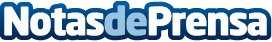 Proyecto de Mondragon Unibertsitatea, GAIA y e-coordina para fomentar la economía circular en empresasEl proyecto Netcircular+ está financiado por el Departamento de Promoción Económica, Turismo y Medio Rural de la Diputación Foral de Gipuzkoa. En su segundo año, afronta la fase de testeo en varias empresas guipuzcoanas de herramientas físicas y digitales que capaciten y ayuden a las organizaciones que no disponen de recursos propios en su camino hacia la economía circular y el desarrollo sostenibleDatos de contacto:Clúster GAIA Comunicación943223750Nota de prensa publicada en: https://www.notasdeprensa.es/proyecto-de-mondragon-unibertsitatea-gaia-y-e Categorias: Telecomunicaciones País Vasco Ecología Emprendedores E-Commerce Recursos humanos http://www.notasdeprensa.es